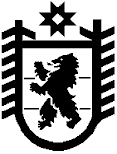 Республика КарелияKarjalan TazavalduАдминистрация Пряжинского национального муниципального районаPriäžän kanzallizen piirin hallindoПОСТАНОВЛЕНИЕ12.03.2024 г. 				 № 87пгт ПряжаPriäžän kyläРуководствуясь статьёй 39 Градостроительного кодекса Российской Федерации, Уставом Пряжинского национального муниципального района Республики Карелия, и с учётом результатов публичных слушаний от 11 марта 2024 года, администрация Пряжинского национального муниципального района П О С Т А Н О В Л Я Е Т:1. Утвердить проект межевания территории, расположенной
по ул. Советская в с. Святозеро.2. Разместить настоящее постановление на платформе обратной связи, официальном сайте Пряжинского национального муниципального района: http://pryazha.org/ в разделе: Публичные слушания и опубликовать в газете «Наша Жизнь» - «Мейян Элайгу».Глава администрации 								   Д.А. Буевич«Об утверждении проекта межевания территории, расположенной по ул. Советская
в с. Святозеро»